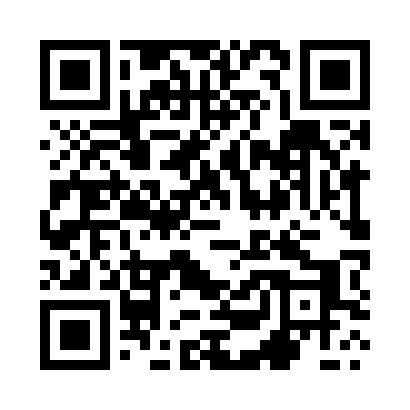 Prayer times for Momoty Gorne, PolandWed 1 May 2024 - Fri 31 May 2024High Latitude Method: Angle Based RulePrayer Calculation Method: Muslim World LeagueAsar Calculation Method: HanafiPrayer times provided by https://www.salahtimes.comDateDayFajrSunriseDhuhrAsrMaghribIsha1Wed2:415:0412:275:347:5110:052Thu2:385:0212:275:357:5310:073Fri2:345:0112:275:357:5410:104Sat2:314:5912:275:367:5610:135Sun2:274:5712:275:377:5810:166Mon2:244:5612:275:387:5910:197Tue2:214:5412:275:398:0110:228Wed2:174:5212:275:408:0210:259Thu2:144:5112:275:418:0410:2810Fri2:124:4912:275:428:0510:3211Sat2:114:4712:275:438:0710:3412Sun2:114:4612:275:448:0810:3513Mon2:104:4412:275:458:1010:3614Tue2:094:4312:275:458:1110:3615Wed2:094:4212:275:468:1310:3716Thu2:084:4012:275:478:1410:3717Fri2:084:3912:275:488:1510:3818Sat2:074:3712:275:498:1710:3919Sun2:074:3612:275:508:1810:3920Mon2:064:3512:275:508:2010:4021Tue2:064:3412:275:518:2110:4022Wed2:054:3312:275:528:2210:4123Thu2:054:3112:275:538:2310:4224Fri2:054:3012:275:548:2510:4225Sat2:044:2912:275:548:2610:4326Sun2:044:2812:275:558:2710:4327Mon2:044:2712:285:568:2810:4428Tue2:034:2612:285:568:3010:4529Wed2:034:2512:285:578:3110:4530Thu2:034:2512:285:588:3210:4631Fri2:034:2412:285:588:3310:46